Centro de Ciências Sociais e Humanas - CCSH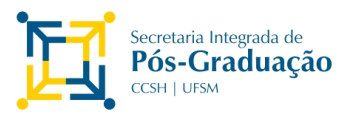 Secretaria Integrada dos Cursos de Pós-Graduação - SIPOSSubdivisão de Controle Financeiro das Pós-Graduações - SCF      FORMULÁRIO DE CADASTRO DE PROPOSTO SCDPNOME COMPLETO:                                                                                                                                                                                                                                                                                                                                                                                                             NOME COMPLETO:                                                                                                                                                                                                                                                                                                                                                                                                             NOME COMPLETO:                                                                                                                                                                                                                                                                                                                                                                                                             NOME COMPLETO:                                                                                                                                                                                                                                                                                                                                                                                                             NOME DA MÃE:                                                                                                                                                                                                                                                           NOME DA MÃE:                                                                                                                                                                                                                                                           NOME DA MÃE:                                                                                                                                                                                                                                                           NOME DA MÃE:                                                                                                                                                                                                                                                           SOLICITAÇÃO:  Diárias (   )                                      Passagens aéreas (    ) informar se é ida/volta: _______SOLICITAÇÃO:  Diárias (   )                                      Passagens aéreas (    ) informar se é ida/volta: _______SOLICITAÇÃO:  Diárias (   )                                      Passagens aéreas (    ) informar se é ida/volta: _______SOLICITAÇÃO:  Diárias (   )                                      Passagens aéreas (    ) informar se é ida/volta: _______DDD + TEL. (Residencial e celular):                                                                                                                                                                                                                     DDD + TEL. (Residencial e celular):                                                                                                                                                                                                                     DDD + TEL. (Residencial e celular):                                                                                                                                                                                                                     DDD + TEL. (Residencial e celular):                                                                                                                                                                                                                     E-MAIL:                                                                                                                                                                                                                                                   E-MAIL:                                                                                                                                                                                                                                                   E-MAIL:                                                                                                                                                                                                                                                   E-MAIL:                                                                                                                                                                                                                                                   VÍNCULO (Docente / Discente):                                  PPG:                               VÍNCULO (Docente / Discente):                                  PPG:                               VÍNCULO (Docente / Discente):                                  PPG:                               VÍNCULO (Docente / Discente):                                  PPG:                               INSTITUIÇÃO DE ORIGEM:                                                                                                                                                                                                                                               INSTITUIÇÃO DE ORIGEM:                                                                                                                                                                                                                                               INSTITUIÇÃO DE ORIGEM:                                                                                                                                                                                                                                               INSTITUIÇÃO DE ORIGEM:                                                                                                                                                                                                                                               SIAPE (docente) / MATRÍCULA (aluno):                                DATA DE NASCIMENTO:                                                                                                                                                                                                                                               SIAPE (docente) / MATRÍCULA (aluno):                                DATA DE NASCIMENTO:                                                                                                                                                                                                                                               SIAPE (docente) / MATRÍCULA (aluno):                                DATA DE NASCIMENTO:                                                                                                                                                                                                                                               SIAPE (docente) / MATRÍCULA (aluno):                                DATA DE NASCIMENTO:                                                                                                                                                                                                                                               CPF:                                         PASSAPORTE (se estrangeiro):                                      CPF:                                         PASSAPORTE (se estrangeiro):                                      CPF:                                         PASSAPORTE (se estrangeiro):                                      CPF:                                         PASSAPORTE (se estrangeiro):                                      RG / ORGÃO EMISSOR / ESTADO :                                                                            RG / ORGÃO EMISSOR / ESTADO :                                                                            RG / ORGÃO EMISSOR / ESTADO :                                                                            RG / ORGÃO EMISSOR / ESTADO :                                                                            NACIONALIDADE:              Brasileira              Outra:                                                                               NACIONALIDADE:              Brasileira              Outra:                                                                               NATURALIDADE:Cidade:                                                                                                                                    Estado / UF:                                                                                                                          NATURALIDADE:Cidade:                                                                                                                                    Estado / UF:                                                                                                                          PERÍODO TOTAL DA VIAGEM (afastamento da sede)PERÍODO TOTAL DA VIAGEM (afastamento da sede)PERÍODO TOTAL DA VIAGEM (afastamento da sede)PERÍODO TOTAL DA VIAGEM (afastamento da sede)IDA:                                                                                                             IDA:                                                                                                             VOLTA:                                                                                                                                                VOLTA:                                                                                                                                                ITINERÁRIO ITINERÁRIO ITINERÁRIO ITINERÁRIO ORIGEM (local):                                               ORIGEM (local):                                               DESTINO (local) :                                                                                  DESTINO (local) :                                                                                  Data SAÍDA da origem:              /             /                                                             Data SAÍDA da origem:              /             /                                                             Data CHEGADA no destino:              /               /                                                                                                                    Data CHEGADA no destino:              /               /                                                                                                                    Data do EVENTO (início):            /            /                                 Data do EVENTO (início):            /            /                                 Hora do EVENTO (início):                                                                                                       Hora do EVENTO (início):                                                                                                       Data do EVENTO (fim):              /              /                                                                           Data do EVENTO (fim):              /              /                                                                           Hora do EVENTO (fim):                                                     Hora do EVENTO (fim):                                                     MOTIVO DA VIAGEM e Justificativa em viagens que começam às sextas-feiras, sábado, domingos ou feriados:   MOTIVO DA VIAGEM e Justificativa em viagens que começam às sextas-feiras, sábado, domingos ou feriados:   MOTIVO DA VIAGEM e Justificativa em viagens que começam às sextas-feiras, sábado, domingos ou feriados:   MOTIVO DA VIAGEM e Justificativa em viagens que começam às sextas-feiras, sábado, domingos ou feriados:   DADOS BANCÁRIOSDADOS BANCÁRIOSDADOS BANCÁRIOSDADOS BANCÁRIOSBANCO:                                                  AGÊNCIA:                                                       AGÊNCIA:                                                       CONTA (CORRENTE):                                                       Assinatura Proposto:                                                                                                                                                                                                                                                                                                                                           Assinatura Proposto:                                                                                                                                                                                                                                                                                                                                           Assinatura Proposto:                                                                                                                                                                                                                                                                                                                                           Assinatura Proposto:                                                                                                                                                                                                                                                                                                                                           [Informar no despacho]                                                                                                                                                                                            Parecer da Coordenação (Relevância para o PPG; por qual motivo o programa está pagando as diárias/passagens): [Informar no despacho]                                                                                                                                                                                            Parecer da Coordenação (Relevância para o PPG; por qual motivo o programa está pagando as diárias/passagens): [Informar no despacho]                                                                                                                                                                                            Parecer da Coordenação (Relevância para o PPG; por qual motivo o programa está pagando as diárias/passagens): [Informar no despacho]                                                                                                                                                                                            Parecer da Coordenação (Relevância para o PPG; por qual motivo o programa está pagando as diárias/passagens): Quantidade de diárias/passagens concedidas:                                                                                                                            Quantidade de diárias/passagens concedidas:                                                                                                                            Quantidade de diárias/passagens concedidas:                                                                                                                            Quantidade de diárias/passagens concedidas:                                                                                                                            Fonte do RECURSO:                                                                                                                                                                        Fonte do RECURSO:                                                                                                                                                                        Fonte do RECURSO:                                                                                                                                                                        Fonte do RECURSO:                                                                                                                                                                        Assinatura eletrônica da coordenação (UFSM ou SouGov)                                                                                                                                        Assinatura eletrônica da coordenação (UFSM ou SouGov)                                                                                                                                        Assinatura eletrônica da coordenação (UFSM ou SouGov)                                                                                                                                        Assinatura eletrônica da coordenação (UFSM ou SouGov)                                                                                                                                        